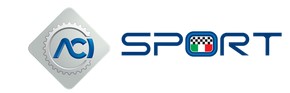 ANNO DI IMPOSTA 2024PROVENTI ESENTI PER LAVORO SPORTIVO DILETTANTISTICOAutocertificazione redditi e previdenziale per applicazione fascia esente ai sensi di quanto previsto dall’art.35 e dal comma 6-bis, articolo 36, D.Lgs. 36/2021 s.m.i.Alla cortese attenzione:Io sottoscritto/a _________________________________________ nato/a a _______________________ il________________________residentein____________________________Via/P.zza_________________________n._____________________C.F. ____________________________________ IBAN: ___________________________________________c/c intestato a:_______________________in qualità dicollaboratore  sportivo (atleta/istruttore/allenatore/preparatore atletico/direttore tecnico/ direttore  sportivo/ altro da precisare) _______________________________________________________ per l’evento _____________________________________ del _________________________________chiede di ricevere l’importo lordo di €: 			  a titolo di  compenso.                              Chiede altresì di ricevere il rimborso per le spese sostenute come da dettaglio sotto riportato:Consapevole delle sanzioni penali previste in caso di dichiarazioni non veritiere e di falsità negli atti (articolo 76 DPR 445/2000), sotto la propria responsabilità, in relazione al pagamento dei rimborsi forfetari, indennità di trasferta e compensi di cui alla presente richiestaDichiaradi essere informato che le informazioni di seguito indicate sono riferite alla pluralità dei committenti e i relativi compensi, percepiti o da percepire, determinati secondo il principio di cassa.Dichiara altresìai sensi del comma 6-bis, articolo 36, D.lgs. 36/2021 s.m.i., relativamente al periodo dal 1° gennaio 2024 alla data odierna:◻ di NON AVER RICEVUTO compensi di cui all'articolo 25 e all’art. 37 del D.lgs. 36/2021, pertanto CHIEDE di beneficiare dell’esenzione da ritenute fiscali nella misura prevista dal comma 6 dell’articolo 36, D.lgs. 36/2021 (euro 15.000);◻ di AVER RICEVUTO compensi di cui all'articolo 25 e all’art. 37 del D.lgs. 36/2021, per un ammontare complessivo di euro ____________________ e, pertanto, CHIEDE l’esenzione da ritenute fiscali sugli ulteriori compensi che mi sono dovuti sino a concorrenza della soglia (euro 15.000);◻ di AVER RICEVUTO compensi di cui all'articolo 25 e all’art. 37 del D.lgs. 36/2021eguali o superiori alla già menzionata soglia (euro 15.000) e, pertanto, NON HA DIRITTO all’esenzione da ritenute fiscali.---------------------------------◻ ai fini previdenziali, come indicato dall’art. 35 D.lgs. 36/2021 e s.m.i. e dalla circolare INPS n. 88/2023, il   superamento della soglia di non imponibilità di € 5.000,00,Al fine di garantire la corretta applicazione dei suoi contributi è necessario che provveda alla sua iscrizione alla Gestione Separata Inps◻ ai fini previdenziali, come indicato dall’art. 35 D.lgs. 36/2021 e s.m.i. e dalla circolare INPS n. 88/2023, il non superamento della soglia di non imponibilità di € 5.000,00;◻ ai fini previdenziali, come indicato dall’art. 35 D.lgs. 36/2021 e s.m.i. e dalla circolare INPS n. 88/2023, il   superamento della soglia di non imponibilità di € 5.000,00, per un importo residuo di euro __________________;◻ di essere iscritto alla cassa professionale di appartenenza ovvero ad altre forme pensionistiche obbligatorie.(Specificare Ente ……………………………………………………….);◻ di essere pensionato. (Specificare Ente ……………………………………………………….);◻ di non essere iscritto ad alcuna forma pensionistica obbligatoria.Dichiaro, inoltre, che, laddove ricevessi ulteriori compensi di cui dell’articolo 25 e ss., D.Lgs. 36/2021, sarà mia cura comunicarlo, anche ai fini dell’applicazione della franchigia previdenziale e fiscale ivi prevista, a codesta Federazione.Data e firma del collaboratore_____________, _______________________________Informo, inoltre, codesta società: di non essere dipendente pubblico di essere dipendente pubblicoSe dipendente pubblicodichiaro di aver ricevuto autorizzazione per lo svolgimento di lavoro sportivo di cui all’articolo 25 e ss., D.lgs. 36/2021;dichiaro di non aver ricevuto autorizzazione per lo svolgimento di lavoro sportivo di cui all’articolo 25 e ss., D.lgs. 36/2021.Trattamento dei dati personali: Il Collaboratore dichiara di aver ricevuto l’informativa di cui al D.Lgs. 196/2003, (“Codice in materia di protezione dei dati personali”, di seguito “Il Codice”) e del Regolamento (UE) 2016/679 del Parlamento europeo e del Consiglio del 27 aprile 2016, il proprio consenso al trattamento dei propri dati personali, nonché alla loro comunicazione e trasferimento anche all’estero, secondo quanto indicato nell’informativa ricevuta.Data e firma del collaboratore_____________, _______________________________Partenza il giorno:Da/A:Rientro il giorno:Da/A:Rimborso km (2)Num. Km (A)Rimborso Km (B)Tot. (A x B)Auto Propria0,30                              -   Rimborso Altre Spese (3)ImportoAutostradaParcheggioAltre spese (taxi, bus, carburante …)PastiTotale Rimborso  (3)                              -   (si allegano giustificativi originali)Totale (1) + (2) + (3)                              -   Manleva di Responsabilità (Compilare SOLO in caso di utilizzo di mezzo proprio)Manleva di Responsabilità (Compilare SOLO in caso di utilizzo di mezzo proprio)Manleva di Responsabilità (Compilare SOLO in caso di utilizzo di mezzo proprio)Manleva di Responsabilità (Compilare SOLO in caso di utilizzo di mezzo proprio)Manleva di Responsabilità (Compilare SOLO in caso di utilizzo di mezzo proprio)Il / la sottoscritto/a dichiara di esonerare il datore di lavoro da qualsiasi responsabilità per danni a persone o a cose causati o subiti durante l’utilizzazione  del proprio automezzo.Firma del dichiarante__________________________________________Il / la sottoscritto/a dichiara di esonerare il datore di lavoro da qualsiasi responsabilità per danni a persone o a cose causati o subiti durante l’utilizzazione  del proprio automezzo.Firma del dichiarante__________________________________________Il / la sottoscritto/a dichiara di esonerare il datore di lavoro da qualsiasi responsabilità per danni a persone o a cose causati o subiti durante l’utilizzazione  del proprio automezzo.Firma del dichiarante__________________________________________Il / la sottoscritto/a dichiara di esonerare il datore di lavoro da qualsiasi responsabilità per danni a persone o a cose causati o subiti durante l’utilizzazione  del proprio automezzo.Firma del dichiarante__________________________________________Il / la sottoscritto/a dichiara di esonerare il datore di lavoro da qualsiasi responsabilità per danni a persone o a cose causati o subiti durante l’utilizzazione  del proprio automezzo.Firma del dichiarante__________________________________________